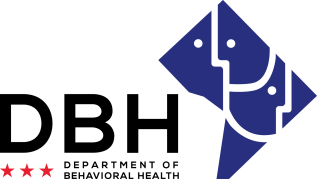 District of Columbia Opioid Response (DCOR) Grant Opportunities 
RFA # RM0 DOR012221Intent to Apply NotificationDue Date: Tuesday, January 26, 2021 TO:	Department of Behavioral Health, Grants Management Office	www.dbh.grants@dc.govFROM:	   	Name of Organization RE:	Intent to Apply for District of Columbia Opioid Response (DCOR) Grant Opportunities		Please select all applicable competitions applied for:Competition 1: Faith-Based Prevention 		☐Yes	☐No
Competition 2: Pregnant/SUD Screening 		☐Yes	☐No
Competition 3: Pregnant/SUD Treatment 		☐Yes 	☐NoCompetition 4: Hospital Based Naloxone Training 	☐Yes	☐No
Competition 5: Comprehensive Case Management 	☐Yes	☐NoOrganization Address: 	Contact Person/Title: 	Contact Person Telephone Number: 	Contact Person Email: 	This notification serves as intent to apply for the abovementioned Request for Application. The notification is due Tuesday, January 26, 2021 to dbh.grants@dc.gov.  Notifications are to be sent to this email address only and will not be received via telephone, fax, email (other than address noted) or in-person. I am also confirming attendance at the mandatory pre-application conference being held January 29, 2021.
#Attendees: 	Webinar: 	☐Yes	☐NoPrint Name							DateSignature 							